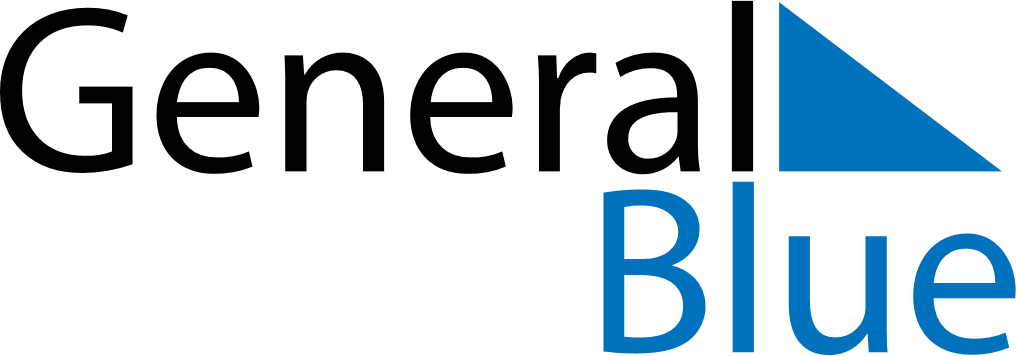 February 2024February 2024February 2024February 2024February 2024February 2024Teshig, Bulgan, MongoliaTeshig, Bulgan, MongoliaTeshig, Bulgan, MongoliaTeshig, Bulgan, MongoliaTeshig, Bulgan, MongoliaTeshig, Bulgan, MongoliaSunday Monday Tuesday Wednesday Thursday Friday Saturday 1 2 3 Sunrise: 8:43 AM Sunset: 6:01 PM Daylight: 9 hours and 17 minutes. Sunrise: 8:42 AM Sunset: 6:03 PM Daylight: 9 hours and 20 minutes. Sunrise: 8:41 AM Sunset: 6:05 PM Daylight: 9 hours and 23 minutes. 4 5 6 7 8 9 10 Sunrise: 8:39 AM Sunset: 6:06 PM Daylight: 9 hours and 27 minutes. Sunrise: 8:38 AM Sunset: 6:08 PM Daylight: 9 hours and 30 minutes. Sunrise: 8:36 AM Sunset: 6:10 PM Daylight: 9 hours and 33 minutes. Sunrise: 8:34 AM Sunset: 6:11 PM Daylight: 9 hours and 36 minutes. Sunrise: 8:33 AM Sunset: 6:13 PM Daylight: 9 hours and 40 minutes. Sunrise: 8:31 AM Sunset: 6:15 PM Daylight: 9 hours and 43 minutes. Sunrise: 8:30 AM Sunset: 6:17 PM Daylight: 9 hours and 46 minutes. 11 12 13 14 15 16 17 Sunrise: 8:28 AM Sunset: 6:18 PM Daylight: 9 hours and 50 minutes. Sunrise: 8:26 AM Sunset: 6:20 PM Daylight: 9 hours and 53 minutes. Sunrise: 8:24 AM Sunset: 6:22 PM Daylight: 9 hours and 57 minutes. Sunrise: 8:23 AM Sunset: 6:23 PM Daylight: 10 hours and 0 minutes. Sunrise: 8:21 AM Sunset: 6:25 PM Daylight: 10 hours and 4 minutes. Sunrise: 8:19 AM Sunset: 6:27 PM Daylight: 10 hours and 7 minutes. Sunrise: 8:17 AM Sunset: 6:29 PM Daylight: 10 hours and 11 minutes. 18 19 20 21 22 23 24 Sunrise: 8:15 AM Sunset: 6:30 PM Daylight: 10 hours and 14 minutes. Sunrise: 8:14 AM Sunset: 6:32 PM Daylight: 10 hours and 18 minutes. Sunrise: 8:12 AM Sunset: 6:34 PM Daylight: 10 hours and 22 minutes. Sunrise: 8:10 AM Sunset: 6:35 PM Daylight: 10 hours and 25 minutes. Sunrise: 8:08 AM Sunset: 6:37 PM Daylight: 10 hours and 29 minutes. Sunrise: 8:06 AM Sunset: 6:39 PM Daylight: 10 hours and 32 minutes. Sunrise: 8:04 AM Sunset: 6:40 PM Daylight: 10 hours and 36 minutes. 25 26 27 28 29 Sunrise: 8:02 AM Sunset: 6:42 PM Daylight: 10 hours and 40 minutes. Sunrise: 8:00 AM Sunset: 6:44 PM Daylight: 10 hours and 43 minutes. Sunrise: 7:58 AM Sunset: 6:46 PM Daylight: 10 hours and 47 minutes. Sunrise: 7:56 AM Sunset: 6:47 PM Daylight: 10 hours and 51 minutes. Sunrise: 7:54 AM Sunset: 6:49 PM Daylight: 10 hours and 54 minutes. 